Číslo smlouvy: 200300 Integrované centrum sociálních služeb Jihlava, příspěvková organizace se sídlem 586 01 Jihlava   2075/106  lč: 00400840 DIČ: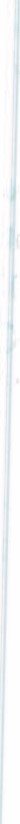 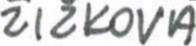 bankovní spojení:telefon: +420 567 331 683 e-mail:, zastoupena: jako původce aSLUŽBY MĚSTA JIHLAVY s.r.o.se sídlem Havlíčkova 64, 586 01 JihlavaIČO: 60727772 DIČ: CZ60727772 bankovní spojení: č.ú. 19-4649590277/0100 společnost je zapsána v obchodním rejstříku vedeném Krajským soudem v Brně,oddíl C,vložka 17143 zastoupena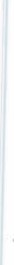  Společnost SLUŽBY MĚSTA JIHLAVY s.r.o. v rámci divize 2 je certifikována dle ISO 9001 a ISO 14001. Politika integrovaného systému řízení společnosti je zveřejněna na internetových stránkách www.smj.cz jako oprávněná osobaPříloha č. 8 ke smlouvě č. 200300 0 podmínkách svozu a zneškodňování odpadu, která nahrazuje přílohu č. 7.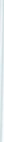 Ceny jsou bez DPH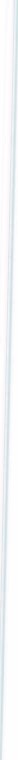 Strana 15 (celkem 16)Číslo smlouvy: 200300	V  14.1.2019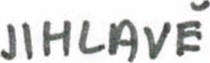 Integrované centrum sociálních služeb Jihlava, příspěvková organizaceŽižkova 2075/106, 586 01 Jihlava IČO: 00400840 tel.: 565 599 401za původceStrana 16 (celkem 16)V Jihlavě, dne 1. 1. 2019	MĚSTA JIHLAVY s.r.o.Havlíčkova 64, 586 01 Jihlava tel.: 567 3 61 fax: 567	08lč: 60 Dl}.CZ60727772 mobil: 73 &Ĺ403 6 za oprávněnou osobusvozové místodruh nádobypočet/kscenaKč/ks/rokOkružní 13, Jihlava1 100 1 papír nájem1922,50Okružní 13, Jihlava1 100 1 plasty nájem1922,50Okružní 13, Jihlava1 100 1 SKO vývoz I x týdně116 026,90Okružní 13, Jihlava1 100 1 papír vývoz I x za 14 dní16 125,40Okružní 13, Jihlava1 100 1 plasty vývoz I x za 14 dní16 125,40Žižkova 106, Jihlava240 1 papír nájem369,-Žižkova 1()6, Jihlava240 1 plasty nájem369,-Žižkova 106, Jihlava240 1 SKO vývoz I x týdně24 944,60Žižkova 106, Jihlava240 1 papír vývoz I x týdně13 308,70Žižkova 106, Jihlava240 1 plasty vývoz I x týdně13 308,70